INDICAÇÃO Nº                         /2019Senhora Presidente,O vereador José Osvaldo Cavalcante Beloni (KIKO BELONI), requer nos termos regimentais, após aprovação em Plenário, que seja encaminhada ao Excelentíssimo Senhor Prefeito Municipal, o seguinte pedido:Determinar ao departamento competente que tome as providências que se fizerem necessárias para que seja feito o corte do mato, a desobstrução e a limpeza das calçadas, em toda a extensão da Rua Agostinho Ramos, no Loteamento Pedra Verde.Justificativa:Esse vereador faz a presente indicação a pedido de munícipes moradores do bairro, que relatam necessitam caminhar sobre o leito carroçável da via, dividindo espaço com veículos e correndo risco de sofrerem acidentes fatais ou de graves consequências, ou sobre trechos de terra e mato.Valinhos, 17 de maio de 2019.KIKO BELONIVereador – PSB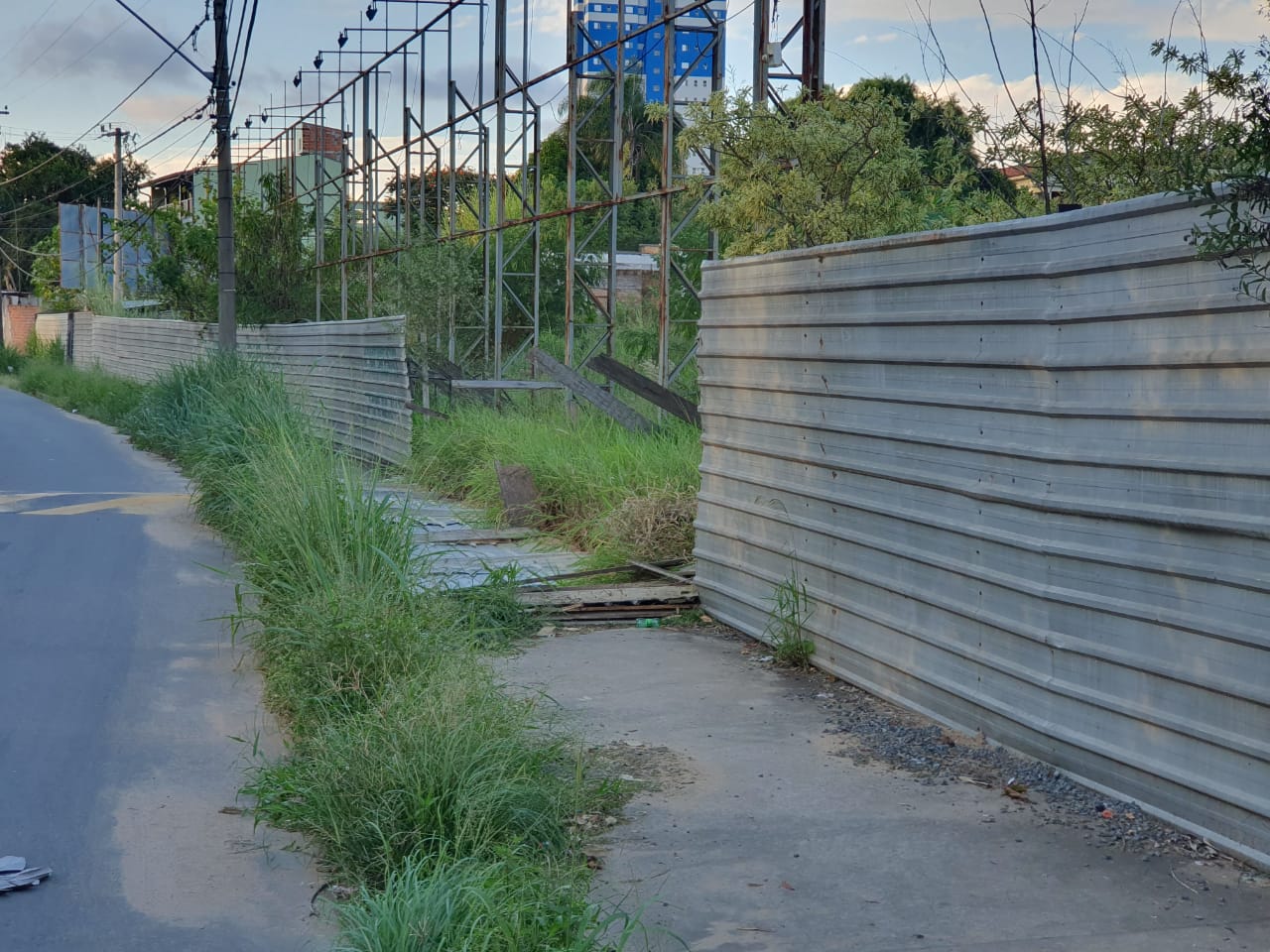 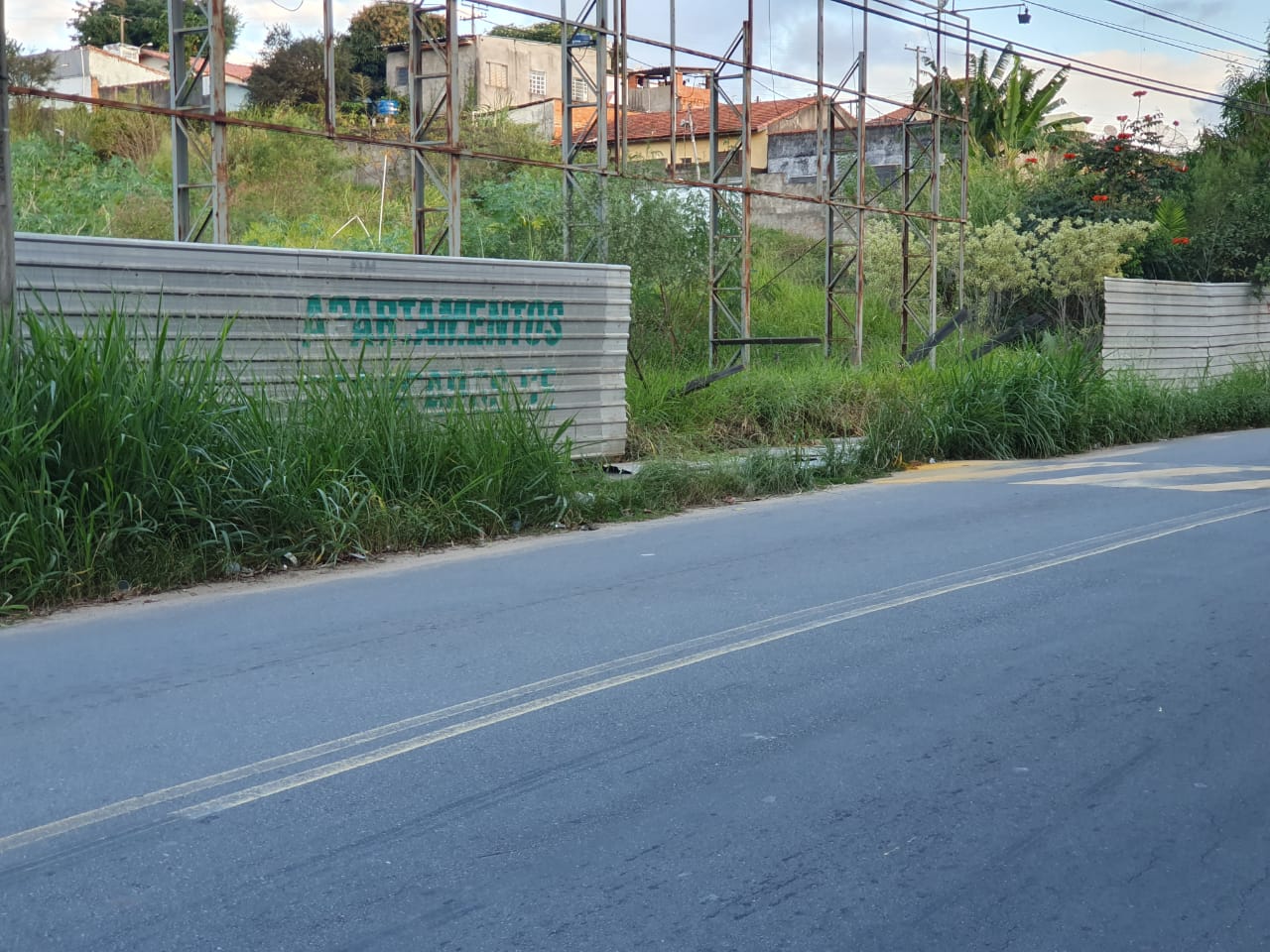 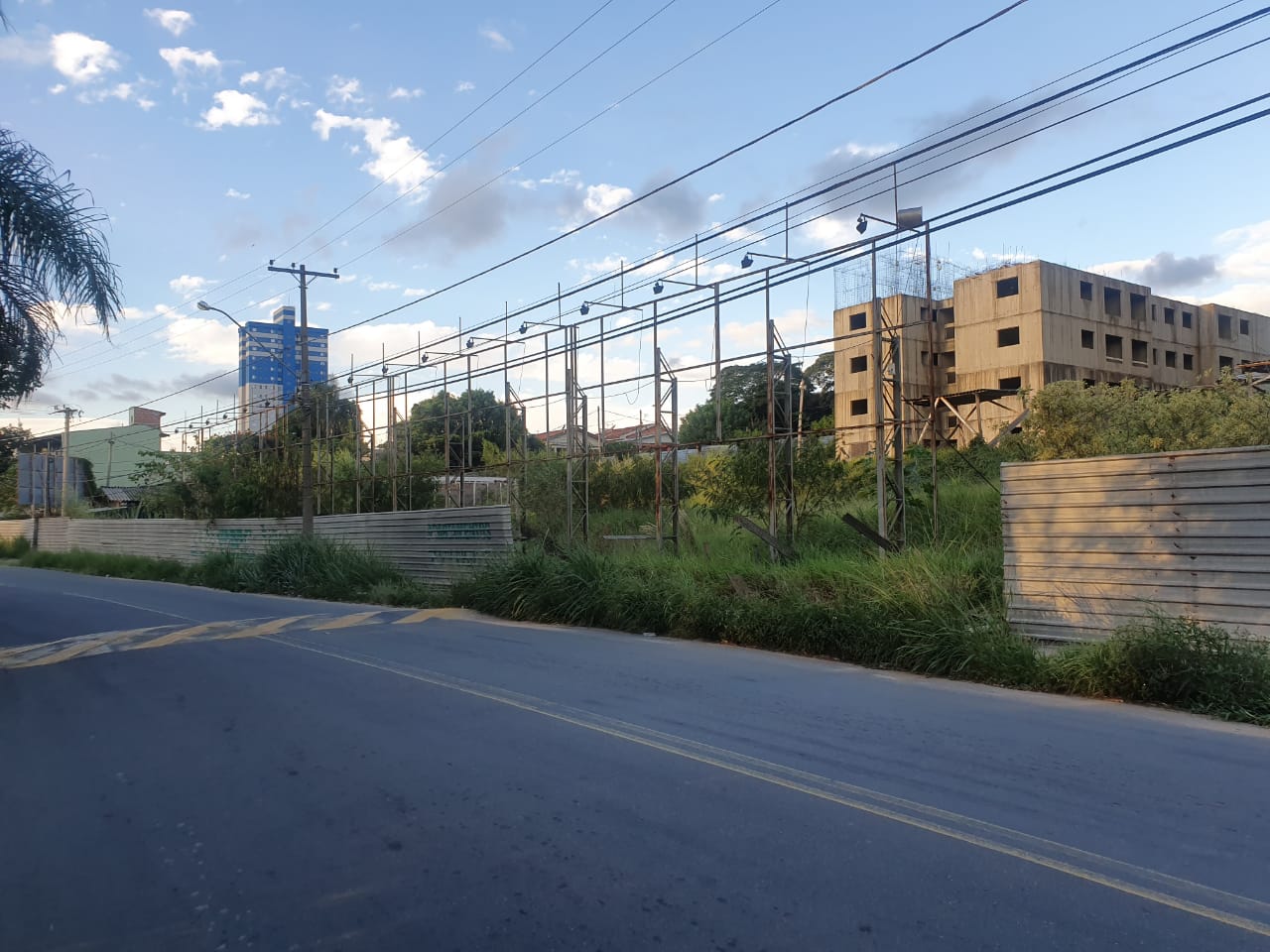 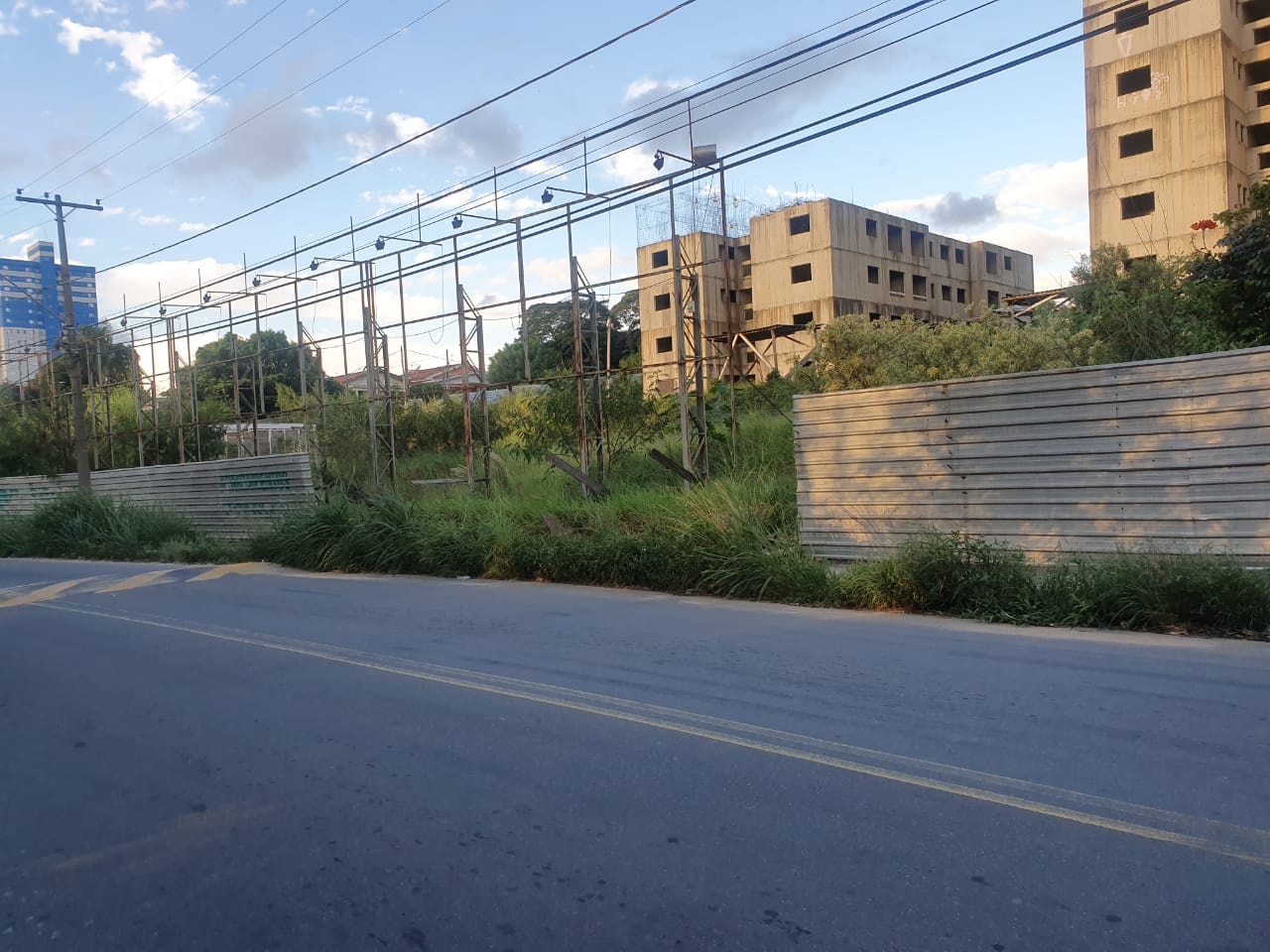 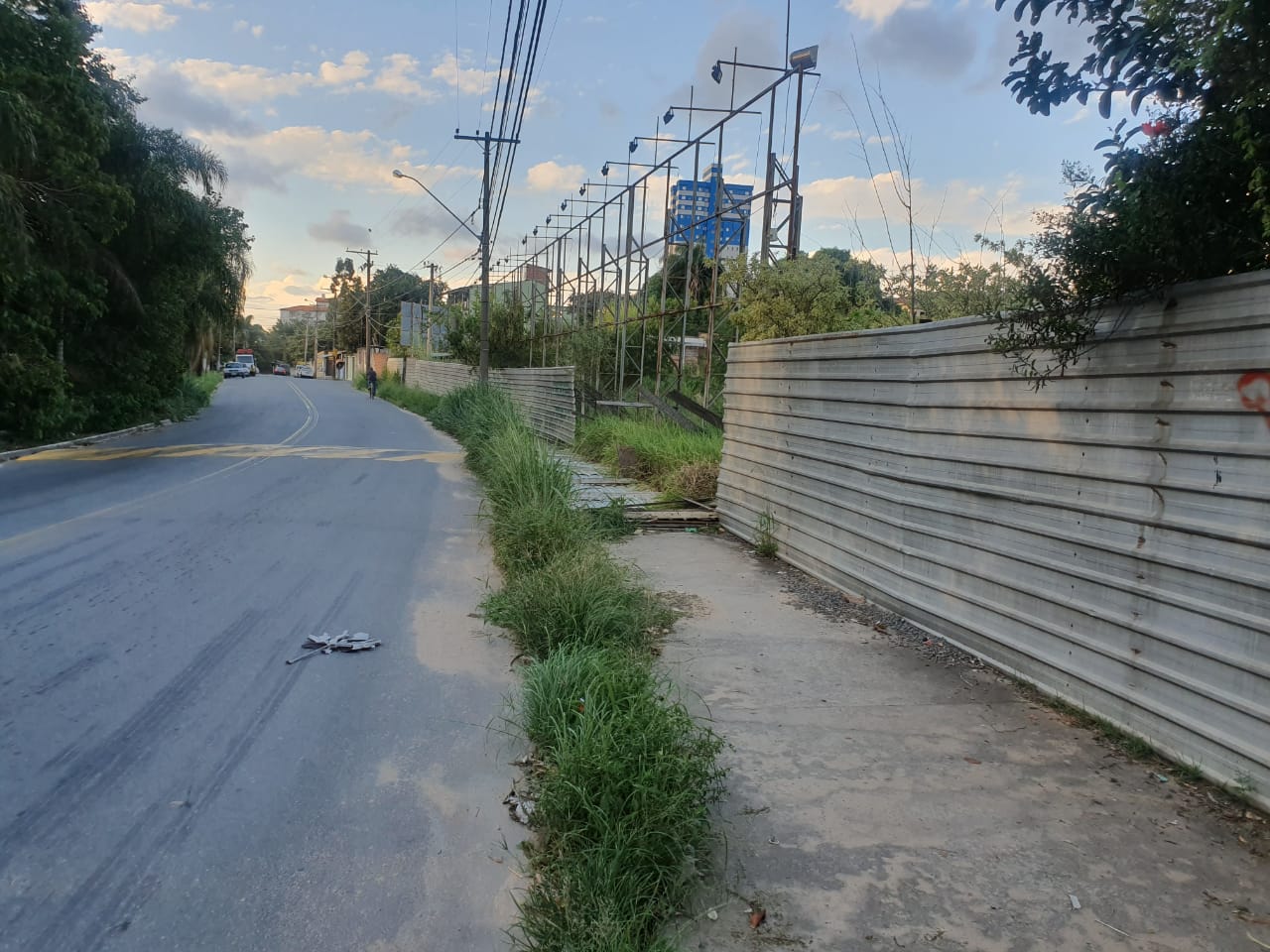 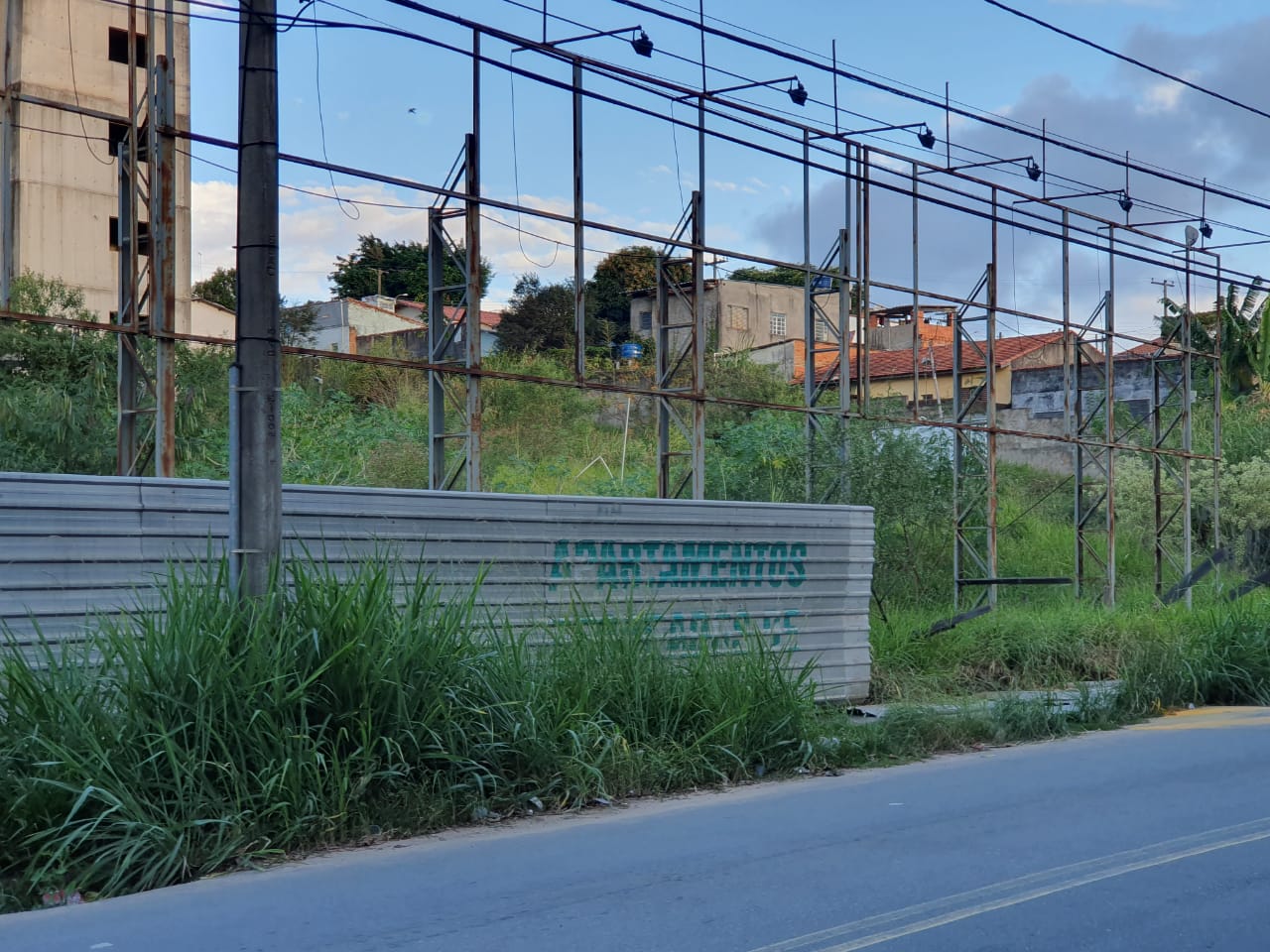 